Sul Web trovate tutte le informazioni utili 
per la vostra scelta.Sul Web trovate tutte le informazioni utili 
per la vostra scelta.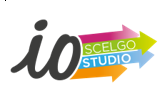 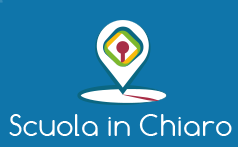 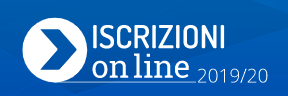 Il sito Io scelgo, io studio è il portale dell’orientamento al secondo grado e al post diploma che offre tante informazioni, chiare e utili, per conoscere tutti i percorsi della scuola secondaria. Offre anche la possibilità di chiedere aiuto a un esperto.Potete cercare la scuola a cui iscriversi collegandosi su La scuola in chiaro dove si trovano le informazioni sulle scuole italiane di ogni ordine e grado: dimensione, offerta formativa, risorse strumentali e professionali, risultati degli studenti. Qui si può trovare facilmente quella del proprio indirizzo di studi più vicina a casa o al posto di lavoro dei genitori.Per procedere all’iscrizione vera e propria bisogna andare su Iscrizioni on line                                    e seguire le istruzioni.Basta registrarsi sul sito per ricevere, sulla propria casella di posta elettronica, il codice personale di accesso al servizio per le iscrizioni on line. A questo punto si può procedere compilando il form.Ogni scuola viene identificata da un codice (chiamato «Codice scuola») che consente di indirizzare con esattezza l’iscrizione. Per conoscere il codice si può fare la ricerca attraverso il portale La scuola in chiaro (cercalatuascuola.istruzione.it), oppure può essere chiesto diretta-mente alla segreteria della scuola.Nel caso in cui la scuola, nell’ambito della propria autonomia, abbia predisposto un modello personalizzato di iscrizione, è possibile scaricarlo, compilarlo e inviarlo on line.Ogni anno una circolare del ministero dell’Istruzione stabilisce il periodo in cui è possibile effettuare la registrazione on line.